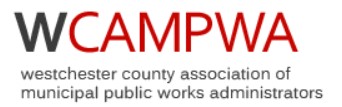 Promoting Professional ExcellencePublic Works and Highway DepartmentsSupervisor and Foreman TrainingThursday, April 20, 2023½ Day Sessionincluding:Employee Performance and DisciplineUnderground Infrastructure Technology and MaintenanceFleet Mechanics / Equipment Round Table______________________________________Attendance Certificate to be provided                        9:00 AM to 1:30 PMVillage of Scarsdale Library54 Olmstead RoadScarsdale, New York  10583Continental Breakfast and Lunch Provided50 attendees maximum, register early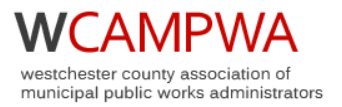 Training Registration FormPlease Print ClearlyName:__________________________________________Municipality: Job Title: 	Work Telephone No.:______________________________E-mail Address:E-mail Registration Forms to Jim MaxwellWCAMPWA Education CommitteeJimax153@optonline.netVillage of Scarsdale Library54 Olmstead RoadScarsdale, New YorkThursday, April 20, 2023½ Day SessionRegistration and Coffee 9:00 AMProgram Starts at 9:30 AM